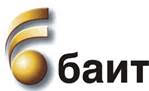 Българската асоциация по информационни технологии (БАИТ) кани преподаватели, студенти и ученици да се включат в конкурса Наградите на БАИТ за 2018 г. за значим принос за развитието на информационните и комуникационни технологии.Възможността за кандидатстване е в две от категориите – Образователна награда и Младежка награда.Образователната награда има за цел да отличи личности/екипи, създаващи кадри за ИКТ индустрията и/или иновации в образованието, в рамките на 2018 г. Категорията е отворена за частни и държавни образователни институции и инициативи.Победителите досега в тази категория са били: 2017 - Министерство на образованието и науката за Образователна платформа „ТВОЯТ ЧАС“, 2016 - Софтуерен университет ООД, 2015 – Враца Софтуер Общество, 2014 - Софтуерен университет ООД; 2013 – Уча.се; 2012 – Академия Телерик; 2011 – Нимеро ЕООД.В категорията „Младежка награда“ могат да участват студенти и ученици, самостоятелно или в екип, които се обучават в българско учебно заведение и имат осъществен проект в сферата на ИКТ, в рамките на 2018 г.Победителите досега в категорията са: 2017 - Илиян Кордев /ученик/, 2016 – Звездин Бесарабов /ученик/,  2015 – ИКТ клуб с проекта „Умна ръкавица“ – Valkyrie, 2014 - Иван Атанасов от  Университет по библиотекознание и информационни технологии; 2013 – екип от МГУ и Десислав Кузманов от ТУ София; 2012 – Денислав Лефтеров от ПУ и Здравко Велинов от ТУ София; 2011 – екип от МГУ.Тази година ще бъдат връчени награди в 11 категории: Образователна награда, Младежка награда, Журналистическа награда, Държавна администрация, Общинска Администрация, Start Up компания, Успешен български ИКТ продукт, Значителен корпоративен ИКТ проект, Компания-новатор в използване на авангардни ИКТ решения, Компания с най-голям принос за популяризирането на имиджа на българската ИКТ индустрия по света и Награда за специален принос.Победителите във всяка категория ще получат ваучер от Сиела Норма, за чиято стойност могат да закупят книги в книжарници Сиела. Предстои обявяването на още предметни награди, които партньорите на конкурса ще предоставят на победителите.Наградите ще бъдат връчени на официална церемония през м. февруари 2019 г. Датата и мястото ще бъдат посочени допълнително.Краен срок за регистрация за участие: до 24.00 ч. на 14 януари 2019 г.Регистрационната форма и регламентът на конкурса са публикувани на сайта на Наградите.Конкурсът и церемонията за връчване на „Наградите на БАИТ” за 2018 г. се провеждат с подкрепата на:Сребърни спонсори: ДАТЕКС и Електронен подпис B-trust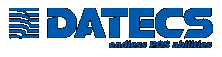 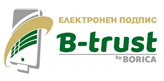 Бронзови спонсори: Сиела Норма, Индустриален и логистичен парк – Бургас, Солитрон България и Sofia Airport Center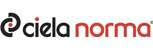 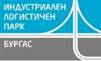 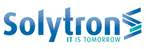 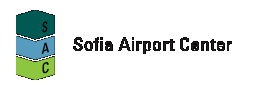 В партньорство с: БТА, БНР, TechNews, ICT Media, Изпълнителна агенция за насърчаване на малките и средните предприятия, Национално сдружение на общините в Република България, Eleven, бгПРЕДПРИЕМАЧ, b2b Media, Sofia Tech Park, Национален център за безопасен интернет, Innovation Starter, Junior Achievement България, EventsMedia.bg, LauncHub Ventures, Smart News, NewBusiness.bg и Pixel Media.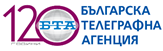 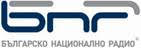 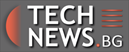 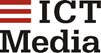 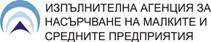 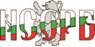 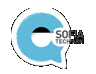 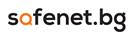 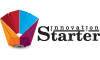 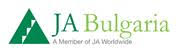 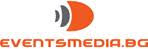 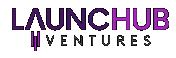 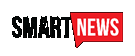 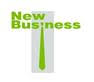 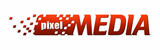 За БАИТ – създадена през 1995 г., в нея пряко членуват 100 компании, за които работят 16200 ИКТ специалисти и генерират 3,68 млрд. лв. годишен оборот или 4% от БВП на страната. Компаниите покриват целия ИКТ спектър – софтуер, хардуер, телекомуникации, системната интеграция, финтех и интернет на нещата. БАИТ е член на европейската ИТ асоциация Digital Europe, в чийто управляващ борд има и свой представител.За Digital Europe – представлява дигиталната индустрия в Европа, обединява 63 от най-големите глобални ИТ корпорации, телекоми и компании за потребителска електроника, както и 37 национални асоциации, сред които и БАИТ.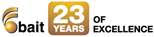 Член на 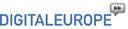 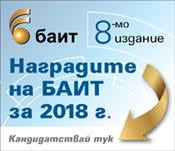 